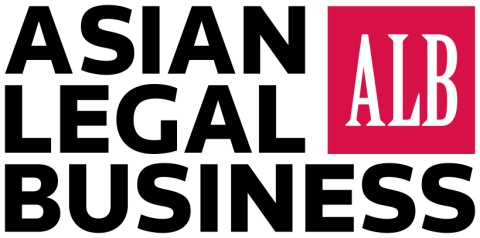 ALB: 2016 M&A RANKINGS FIRM SUBMISSIONThis template is a guideline and if you would like to submit using a different format, we will accept those submissions as well.Please direct all submissions to Ranajit Dam at ranajit.dam@thomsonreuters.com The deadline for submission is July 22, 2016Work Highlights: Please list up to TEN key matters (closed or ongoing) since July 1, 2015, following the template below. Clearly mark CONFIDENTIAL on those that are not publishable.Firm Name:Office Locations in Asia:Practice Group OverviewHead of Corporate/M&A department:Number of partners:Number of qualified lawyers: Notable arrivals/departures since July 1, 2015: Deal #1Name of client: ______________________________________________________________________________Name of matter and value: ____________________________________________________________________Confidential? ________________________________________________________________________________How was your firm involved? ______________________________________________________________________________________________________________________________________________________________________________________Lead partner? _______________________________________________________________________________Date completed __________________________________________________________Any cross-border aspect to the matter? __________________________________________________________Any other firms advising on the matter: ___________________________________________________________________________________________Deal #2Name of client: ______________________________________________________________________________Name of matter and value: ____________________________________________________________________Confidential? ________________________________________________________________________________How was your firm involved? ______________________________________________________________________________________________________________________________________________________________________________________Lead partner? _______________________________________________________________________________Date completed __________________________________________________________Any cross-border aspect to the matter? __________________________________________________________Any other firms advising on the matter: ___________________________________________________________________________________________Deal #3Name of client: ______________________________________________________________________________Name of matter and value: ____________________________________________________________________Confidential? ________________________________________________________________________________How was your firm involved? ______________________________________________________________________________________________________________________________________________________________________________________Lead partner? _______________________________________________________________________________Date completed __________________________________________________________Any cross-border aspect to the matter? __________________________________________________________Any other firms advising on the matter: ___________________________________________________________________________________________Deal #4Name of client: ______________________________________________________________________________Name of matter and value: ____________________________________________________________________Confidential? ________________________________________________________________________________How was your firm involved? ______________________________________________________________________________________________________________________________________________________________________________________Lead partner? _______________________________________________________________________________Date completed __________________________________________________________Any cross-border aspect to the matter? __________________________________________________________Any other firms advising on the matter: ___________________________________________________________________________________________Deal #5Name of client: ______________________________________________________________________________Name of matter and value: ____________________________________________________________________Confidential? ________________________________________________________________________________How was your firm involved? ______________________________________________________________________________________________________________________________________________________________________________________Lead partner? _______________________________________________________________________________Date completed __________________________________________________________Any cross-border aspect to the matter? __________________________________________________________Any other firms advising on the matter: ___________________________________________________________________________________________Deal #6Name of client: ______________________________________________________________________________Name of matter and value: ____________________________________________________________________Confidential? ________________________________________________________________________________How was your firm involved? ______________________________________________________________________________________________________________________________________________________________________________________Lead partner? _______________________________________________________________________________Date completed __________________________________________________________Any cross-border aspect to the matter? __________________________________________________________Any other firms advising on the matter: ___________________________________________________________________________________________Deal #7Name of client: ______________________________________________________________________________Name of matter and value: ____________________________________________________________________Confidential? ________________________________________________________________________________How was your firm involved? ______________________________________________________________________________________________________________________________________________________________________________________Lead partner? _______________________________________________________________________________Date completed __________________________________________________________Any cross-border aspect to the matter? __________________________________________________________Any other firms advising on the matter: ___________________________________________________________________________________________Deal #8Name of client: ______________________________________________________________________________Name of matter and value: ____________________________________________________________________Confidential? ________________________________________________________________________________How was your firm involved? ______________________________________________________________________________________________________________________________________________________________________________________Lead partner? _______________________________________________________________________________Date completed __________________________________________________________Any cross-border aspect to the matter? __________________________________________________________Any other firms advising on the matter: ___________________________________________________________________________________________Deal #9Name of client: ______________________________________________________________________________Name of matter and value: ____________________________________________________________________Confidential? ________________________________________________________________________________How was your firm involved? ______________________________________________________________________________________________________________________________________________________________________________________Lead partner? _______________________________________________________________________________Date completed __________________________________________________________Any cross-border aspect to the matter? __________________________________________________________Any other firms advising on the matter: ___________________________________________________________________________________________Deal #10Name of client: ______________________________________________________________________________Name of matter and value: ____________________________________________________________________Confidential? ________________________________________________________________________________How was your firm involved? ______________________________________________________________________________________________________________________________________________________________________________________Lead partner? _______________________________________________________________________________Date completed __________________________________________________________Any cross-border aspect to the matter? __________________________________________________________Any other firms advising on the matter: ___________________________________________________________________________________________Clients: Please list up to 10 of the firm’s key Corporate/M&A clients. NOTE: Clearly mark CONFIDENTIAL next to the names that are not publishable.1.2.3.4.5.6.7.8.9.10.